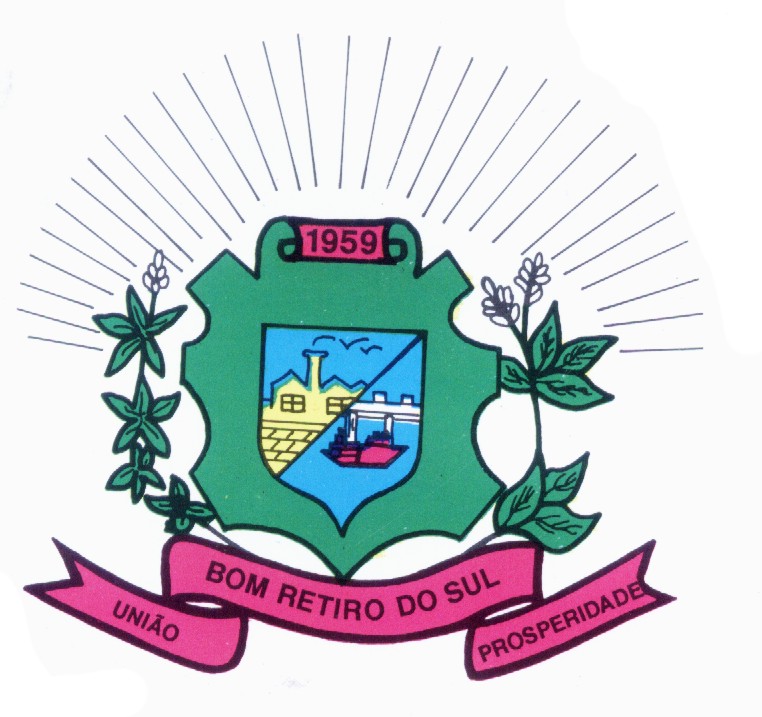 Ata Nº 025/2017               Aos seis   dias do mês de junho de dois mil e dezessete, às dezenove horas, reuniu-se em caráter ordinário a Câmara Municipal de Vereadores de Bom Retiro do Sul – RS, com os seguintes vereadores: Adilson Evandro Martins, Airton Giacomini, Antônio Gilberto Portz, Antônio Manoel Pereira, Filipe dos Santos Turatti, João Batista Ferreira, Paulo Cesar Cornelius, Silvio Roberto Portz e Tiago Delwing Pedroso. Havendo quórum o Senhor Presidente em nome de Deus declarou aberta a sessão e convidou a todos os presentes rezar o Pai Nosso. Prosseguindo declarou aberto o Pequeno Expediente e solicitou ao Senhor Secretário fazer a leitura da ata zero vinte e quatro barra dois mil e dezessete, a qual colocada em discussão e votação foi aprovada por unanimidade de votos. A seguir foi feita a leitura das matérias que deram entrada na Casa, Projetos de lei com origem do Poder Executivo sob os números, zero sessenta, zero sessenta zero sessenta e um, zero sessenta e dois, zero sessenta e três e zero sessenta e quatro barra dois mil e dezessete. Aberto o espaço do Grande Expediente não houve oradores. Aberto o espaço das comunicações de líder de bancada não houve oradores. Aberta a Ordem do Dia, foram colocados em votação Projetos de lei com origem do Poder Executivo sob os números, zero sessenta, zero sessenta zero sessenta e um, zero sessenta e dois, zero sessenta e três e zero sessenta e quatro barra dois mil e dezessete, os quais aprovados por unanimidade de votos. Encerrada a Ordem do Dia, Aberto o espaço das explicações pessoais usaram a tribuna os seguintes vereadores: Airton Giacomini, Filipe dos Santos Turatti e João Batista Ferreira. Nada mais havendo a tratar, o Presidente Paulo Cesar Cornelius, em nome de Deus declarou encerrada a presente sessão que foi de caráter ordinário e convidou a todos os presentes para a próxima sessão ordinária que será realizada no dia treze de junho de dois mil e dezessete.                                                 Plenário João Benno Schuh,06 de junho de 2017.              PAULO CESAR CORNELIUS              TIAGO DELWING PEDROSO               Presidente                                             1º Secretário               AIRTON GIAGOMINI           ANTONIO GILBERTO PORTZ                                                                                      Vice Presidente                               2º Secretário                  ANTONIO MANOEL PEREIRA              FILIPE DOS SANTOS TURATTI                                                                                         Vereador                                                   Vereador                                  SILVIO ROBERTO PORTZ            ADILSON EVENDRO MARTINS                JOÃO BATISTA FERREIRA                                                                              Vereador                                   Vereador                                              Vereador